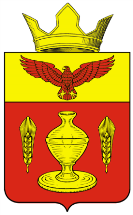 ВОЛГОГРАДСКАЯ ОБЛАСТЬ ПАЛЛАСОВСКИЙ МУНИЦИПАЛЬНЫЙ РАЙОНАДМИНИСТРАЦИЯ  ГОНЧАРОВСКОГО СЕЛЬСКОГО ПОСЕЛЕНИЯР А С П О Р Я  Ж Е Н И Еот 04.07.2017 г.                                                                                             № 45«О дополнительных мерах пожарной безопасностина территории Гончаровского сельского поселенияна период действия особого режима на территории Волгоградской области» Во исполнении постановления Губернатора Волгоградской области от 03.07.2017г. № 383 «Об особом противопожарном режиме на территории Волгоградской области»,  в соответствии со статьей 30 Федерального закона от 21 декабря . № 69-ФЗ «О пожарной безопасности», Федеральным законом от 6 октября . № 131-ФЗ «Об общих принципах организации местного самоуправления в Российской Федерации», Законом Волгоградской области от 28.04.2006г. № 1220-ОД «О пожарной безопасности»,  руководствуясь Уставом Гончаровского сельского поселения,  1.На период действия особого противопожарного режима на территории Волгоградской области  - специалисту администрации ответственному за пожарную безопасность организовать информирование населения Гончаровского сельского поселения о введении особого противопожарного режима и мероприятиях обязательных для исполнения населением;  -руководителям организаций, учреждений находящихся на территории поселения, а также населению запретить разведение костров, сжигание мусора, стерни, пожнивных остатков, проведение всех видов пожароопасных работ, кроме мест, специально отведенных для указанных видов работ;  - рекомендовать руководителям подготовить водовозную и землеройную технику для ее возможного использования по тушению пожаров;  - рекомендовать руководителям организаций, учреждений находящимся на территории поселения провести с работниками дополнительный противопожарный инструктаж;  - специалисту администрации, ответственному за пожарную безопасность организовать регулярное информирование населения о соблюдении мер пожарной безопасности в условиях особого противопожарного режима.   2. Контроль за исполнением настоящего распоряжения оставляю за собой.   3. Настоящее распоряжение вступает в силу с момента подписания.Глава Гончаровскогосельского поселения                                                                     К.У.Нуркатов.